Сумська міська радаVII СКЛИКАННЯ 		 СЕСІЯРІШЕННЯПро розроблення містобудівної документації «Детальний план території кварталу, обмеженого вул. Горького, вул. Леваневського, просп. Т. Шевченка та вул. Супруна у м. Суми» З метою уточнення положень генерального плану м. Суми,  визначення планувальної структури території багатоквартирної житлової забудови в зоні комплексної реконструкції кварталів застарілого житла на площі 10,0 га в кварталі, обмеженому вул. Горького, вул. Леваневського, просп. Т. Шевченка та вул. Супруна, відповідно до статей 10, 19 Закону України «Про регулювання містобудівної діяльності», розділу ІV Порядку розроблення містобудівної документації, затвердженого наказом Міністерства регіонального розвитку, будівництва та житлово-комунального господарства України від 16.11.2011     № 290, пропозиції постійної комісії з питань архітектури, містобудування, регулювання земельних відносин, природокористування та екології Сумської міської ради (протокол від ____________ № ____), керуючись статтею 25 Закону України «Про місцеве самоврядування в Україні», Сумська міська радаВИРІШИЛА:1.  Розробити містобудівну документацію «Детальний план території кварталу, обмеженого вул. Горького, вул. Леваневського, просп. Т. Шевченка та вул. Супруна у м. Суми» 2. Визначити замовником розроблення містобудівної документації, зазначеної в пункті першому цього рішення, управління архітектури та  містобудування Сумської міської ради (Кривцов А.В.).3. Управлінню архітектури та містобудування Сумської міської ради (Кривцов А.В.) здійснити заходи з організації розроблення проекту містобудівної  документації «Детальний план території, обмеженого вул. Горького, вул. Леваневського, просп. Т. Шевченка та вул. Супруна у         м. Суми» та проведення громадських слухань щодо врахування громадських інтересів до проекту даної містобудівної документації. 4. Фінансування робіт з розроблення детального плану здійснити за рахунок джерел не заборонених законодавством.         5. Це рішення набуває чинності з моменту оприлюднення на офіційному веб-сайті Сумської міської ради.Сумський міський голова              	                                                  О.М. ЛисенкоВиконавець: Кривцов А.В.Ініціатор розгляду питання: постійна комісія з питань архітектури, містобудування, регулювання земельних відносин, природокористування та екології Сумської міської ради. Проект рішення підготовлено управлінням архітектури та містобудування Сумської міської ради.Доповідач: управління архітектури та містобудування Сумської міської ради.                                           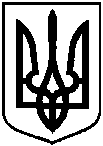 Проектоприлюднено«___»_________ 20__ р.від __ ______ 20__ року № ____ – МРм. Суми